Vámbéry Ármin Alapiskola, Hviezdoslav utca 2094/2, Dunaszerdahely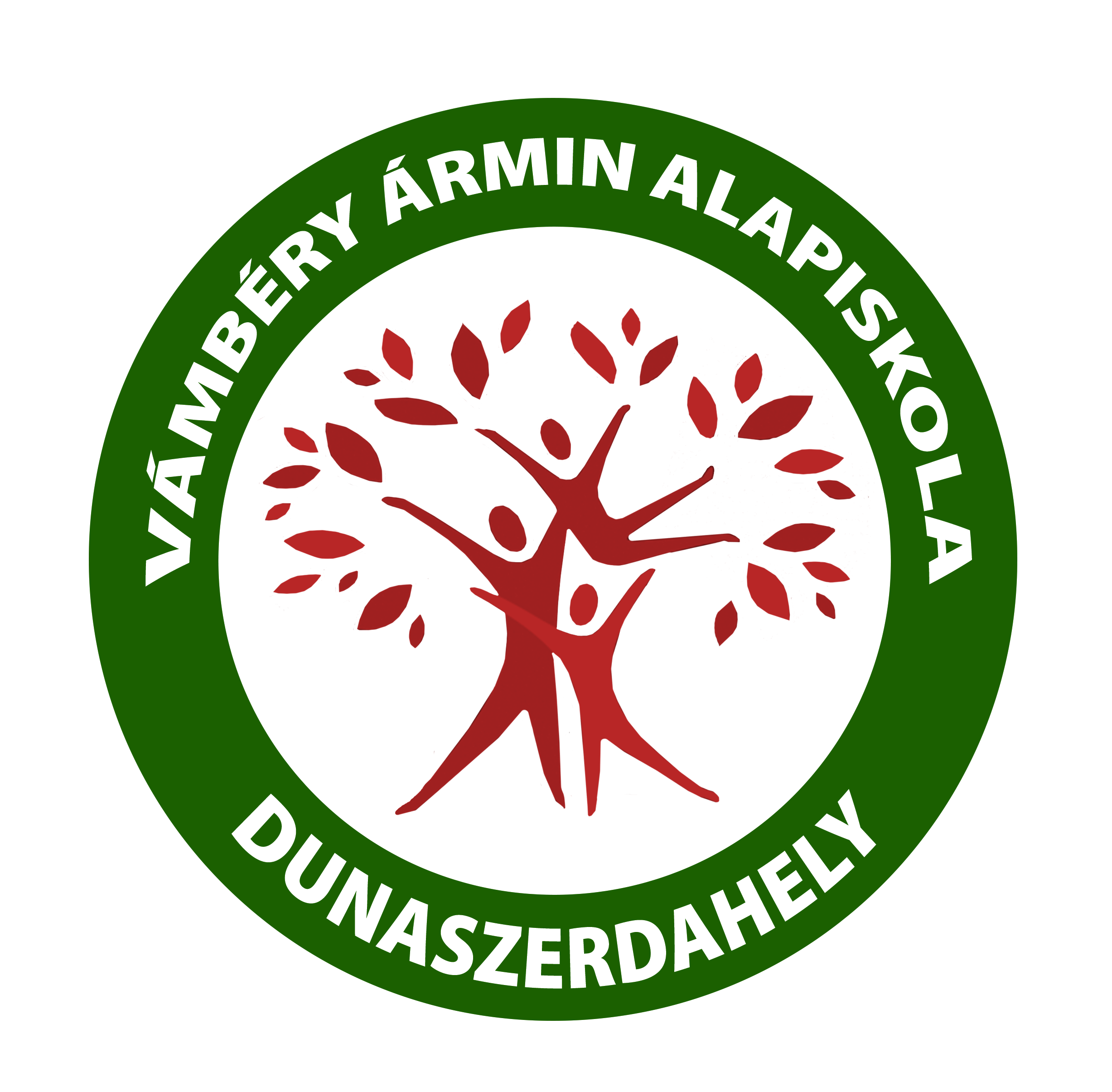 MeghívóA dunaszerdahelyi Vámbéry Ármin Alapiskola igazgatósága meghívja az iskolakötelessé vált gyermekeket és Tisztelt Szüleiket, Nagyszüleiket a jövendő elsősök közös játékos és vidám beiratkozására, melyet 2015.január 31-én (szombaton) 9.30-tól szervezünk iskolánk díszcsarnokában.    	 Kérjük Önöket, kísérjék el gyermeküket, közösen vegyenek részt az immár hagyományos ünnepélyes beíratáson, egyben hozzák magukkal gyermekük születési bizonyítványát vagy annak másolatát. Azok a Kedves Szülők, akik bármilyen ok miatt nem tudnak eljönni a közös rendezvényre, 2015.január 15-től február 15-ig munkanapokon 7.30-tól 15.00-ig egyénileg is beírathatják gyermeküket az iskola igazgatóságán.   					Tisztelettel    PaedDr.Masszi János, igazgató_________________________________________________________________ZŠ Ármina Vámbéryho s VJM, Hviezdoslavova u.2094/2, Dunajská StredaPozvánkaRiaditeľstvo ZŠ Ármina Vámbéryho s VJM v Dunajskej Strede s patričnou úctou pozýva každé školopovinné dieťa, ich rodičov a starých rodičov na spoločný veselý zápis do 1.ročníka, ktorý usporiadame dňa 31.januára 2015 /v sobotu/ od 9.30 hodín v slávnostnej hale našej školy formou zábavných detských zamestnaní. Prosíme Vážených Rodičov i Starých Rodičov, aby sa spolu zúčastnili tejto krásnej akcie, na ktoré by mali priniesť aj rodný list dieťaťa.  Tí rodičia, ktorí z rôznych príčin nemôžu byť prítomní na tejto akcii, môžu svoje dieťa zapísať v pracovných dňoch od 7.30 do 15.00 v období od 15.januára do 15.februára 2015. S pozdravom      PaedDr.Masszi János, riaditeľ